Textbaustein 1: Titel in Originalschrift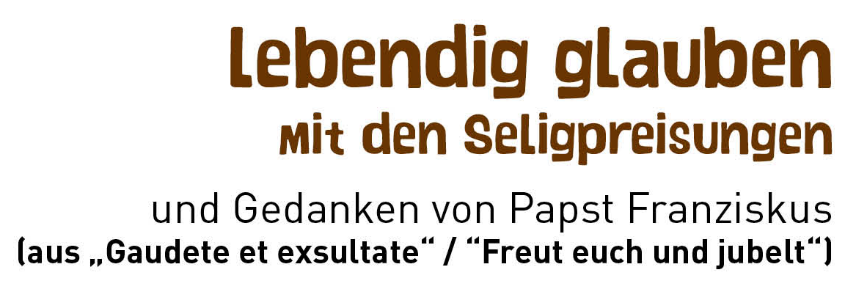 Textbaustein 2: BeschreibungstextLebendig glauben und glücklich sein. Ein Widerspruch? Ganz und gar nicht. ChristIn sein hat mit Leben, Glück, Freude und Segen zu tun und bedeutet nicht, ein griesgrämiges, verstaubtes Museum zu sein. Lass Dich ein auf eine Entdeckungsreise nach dem Glück. Suche die Verbindung zwischen den angebotenen Gedanken von Papst Franziskus und deinen eigenen Lebenserfahrungen.Textbaustein 3: Aufbau der UnterlagenAufbau der Unterlagen: Jede Woche beginnt mit einer einfachen Gebetsübung, um die Vielfalt menschlichen Betens aufzuzeigen und Anregungen für die eigene Gebetspraxis zu erhalten. Die Glasfenster zu den Seligpreisungen der Pfarrkirche Frankenau (Burgenland/Österreich) nach Entwürfen von Mag. Martina Staudenherz bieten durch ihre Symbolkraft den Einstieg in den Bibeltext. Die verschiedenen Impulse von Papst Franziskus zu den Seligpreisungen und zu den Merkmalen eines Christen/ einer Christin führen in eine persönliche Auseinandersetzung mit den Seligpreisungen und dem eigenen christlichen Selbstverständnis hinein.Ergänzt werden die Unterlagen durch einführende und weiterführende Texte u.a. von Prof. Dr. Roman Siebenrock und Martin Gutl und Gebeten, wie dem Pfingsthymnus.  Textbaustein 4: Allgemeines über Exerzitien im AlltagExerzitien im Alltag bedeutet:sich darin einzuüben, die Gegenwart Gottes in allen Dingen des alltäglichen Lebens zu suchen und zu findenKraft zu schöpfenGemeinschaft zu erlebenüber 5 Wochen miteinander spirituell unterwegs zu sein Elemente:Tägliche Gebetszeit, dazu gibt es Impulse und HilfestellungenEinmal wöchentlich ein Treffen in der Gruppe mit einem Erfahrungsaustausch, Stille, Gebet und einer Einführung in die nächste Exerzitienwoche.Textbaustein 5: Bild vom Titelblatt (siehe auch eigener Download auf Homepage)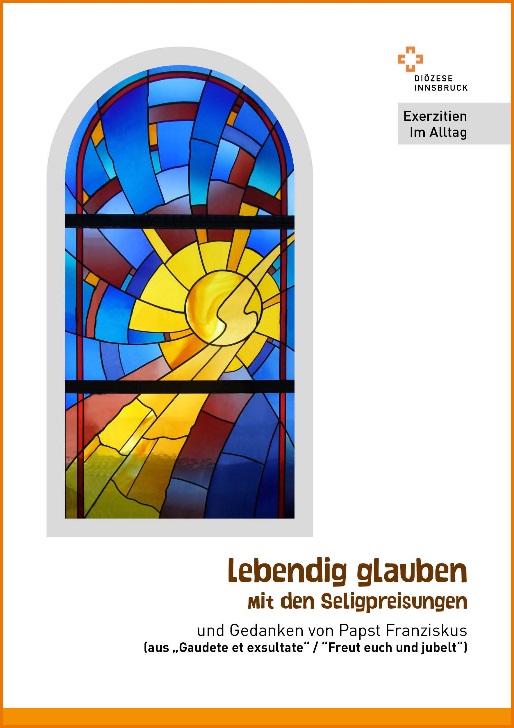 Textbaustein 6: Titelbild mit Quellenangabe (siehe auch eigener Download auf Homepage)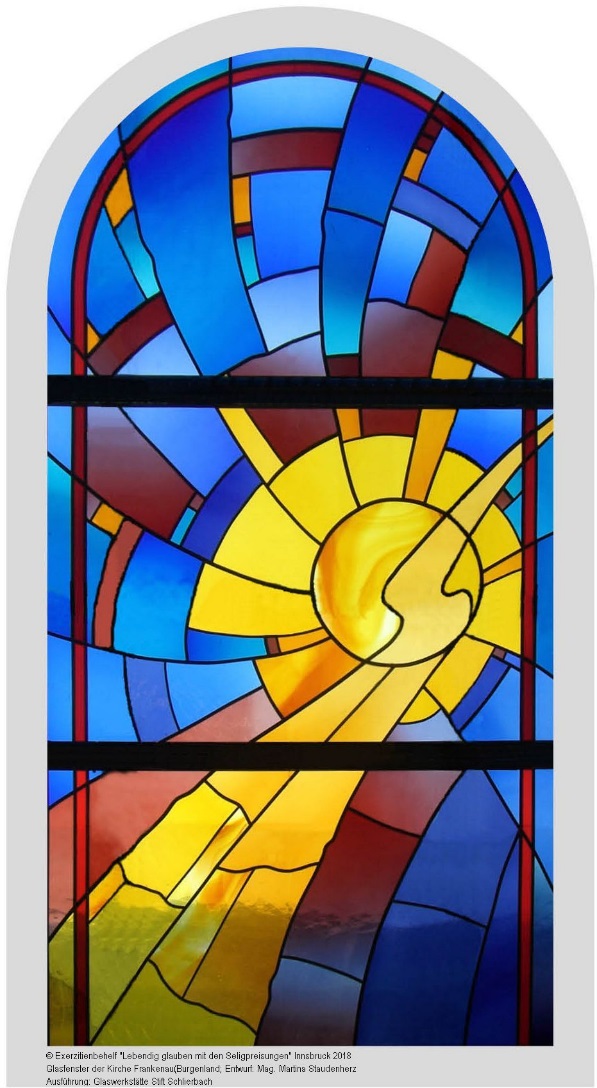 © Exerzitienbehelf "Lebendig glauben mit den Seligpreisungen" Innsbruck 2018Glasfenster der Kirche Frankenau (Burgenland); Entwurf: Mag. Martina StaudenherzAusführung: Glaswerkstätte Stift Schlierbach
Textbaustein 7: Lesezeichen mit Gebet (siehe auch eigener Download auf Homepage)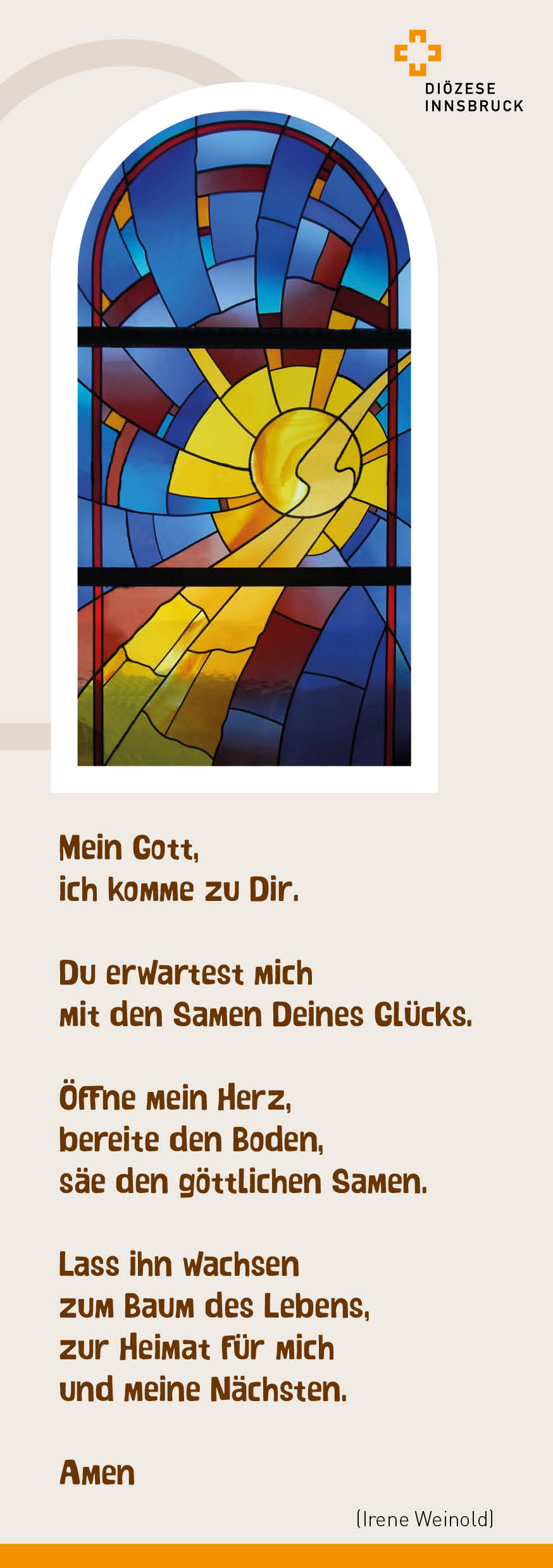 Textbaustein 8: Gebet (siehe auch eigener Download auf Homepage)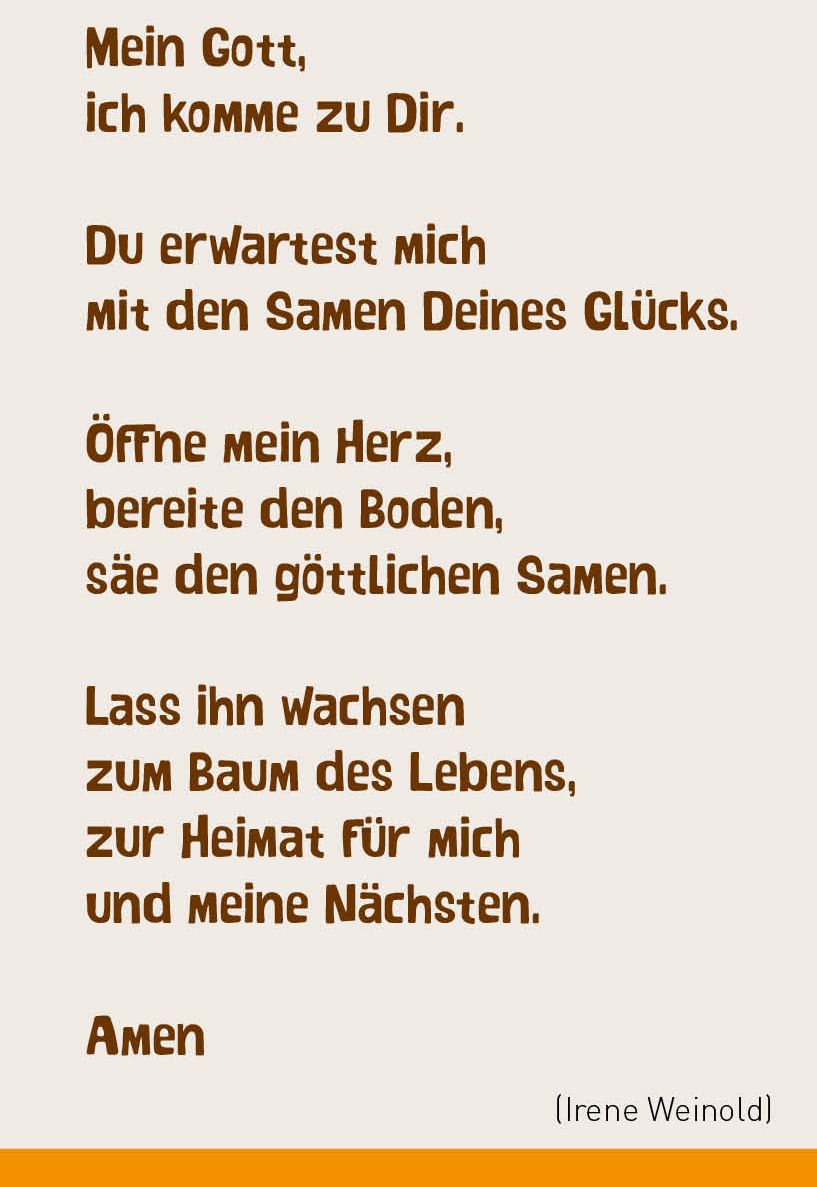 Textbaustein 9: Anmeldung